Hernando 2022-2023 First 9-Week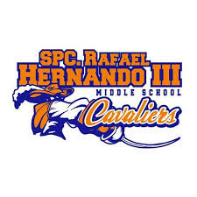                                                     	             Team Collaboration OutcomesOur MissionHernando Middle School is committed to developing a community of globally aware, life-long learners by...Using research-based practices to ensure high levels of learning for all.Working collaborativelyProviding a safe, caring, and motivating environment. NormsTeam Norms due by Friday, August 12th SMART GoalsTTESS Waiver Due: Friday, August 12th Team SMART Goals due Friday, September 2nd (Please reference SPED/EB/At-Risk students) as part of your SMART Goal. TTESS Personal SMART Goal due in Strive: Friday, September 2nd Self-Assessment in Strive: Friday, September 2nd SLO Student Goal due in Strive: September 23rdComplete 3 Parts: Description of Typical Students, Student Growth Goal, Upload Student Growth TrackerLesson Plans/ Essential Standards (GVC/Boulders)/ Proficiency ChartsBy August 5th First 4-Week Essential Standards (GVC)/Boulders) uploaded in SchoologyFirst 4-Week Proficiency Charts for Boulders (Core Only)First 4-Week Lesson Plans Uploaded in Eduphoria 	By August 26thLast 5-Week Essential Standards (GVC)/Boulders) uploaded in SchoologyLast 5-Week Proficiency Charts for Boulders (Core Only)Last 5-Week Lesson Plans Uploaded in EduphoriaCOMPLETE LESSON PLANS SHOULD ALWAYS BE IN EDUPHORIA THE FRIDAY BEFORE THE UPCOMING WEEK. LEADERSHIP WILL CHECK LESSON PLANS ON MONDAY’S. EDUPHORIA TEMPLATE IS A DISTRICT NON-NEGOTIABLE. ALL “BLUE” ITEMS ON THE TEMPLATE MUST BE FILLED IN. 4-week Common Formative Assessments (CFA’s) Due August 5th Common assessments must measure student mastery of essential standards (Boulders). Follow SISD common assessment blueprint attached (electives should follow the same protocol unless there is approval from the administration).Informal CFA’s should be conducted throughout the 9-weeks. 4-week test will take place on the following dates: Wednesday, August 24th: Math, Social Studies, CTE, AVID, and Spanish. Thursday, August 25th: Reading, Science, PE/Health, Fine Arts9-week Common Formative Assessments (CFA’s) District will create a 9-week test for all core areas Electives will need to create their own 9-week test following the Common Assessment Blueprint unless otherwise approved. 9-week test (Electives) due in Eduphoria OR other approved format by: Friday, September 16th. 9-week test will take place on the following dates:Tuesday, September 27th: Reading, Science, PE/Health, Fine ArtsWednesday, September 28th: Math, Social Studies, CTE, AVID, and Spanish. Grade Report Dates3-week Snapshot: Friday, August 19th by 4 PM6-week Snapshot: Friday, September 9th by 4 PM9-week Report Card: Monday, October 17th by NoonStudent-Parent CommunicationTeacher updates grades at least once every week. Students monitor their progress towards meeting essential standards using a student data tracker of teachers’ choice.  Areas of Staff Learning/ Refinement Cultural awareness and cultural responsiveness Kagan strategies Research-based practices for SPED/EB served studentsWritingSpeaking 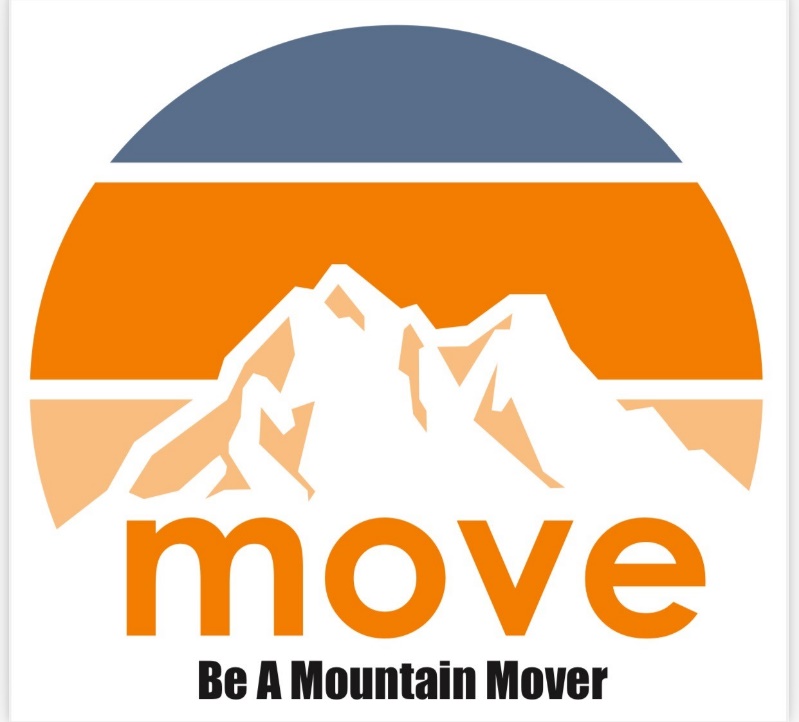 